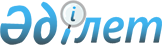 О внесении изменений в нормативное постановление Верховного Суда Республики Казахстан от 19 декабря 2003 года № 9 "О некоторых вопросах применения судами законодательства при разрешении трудовых споров"
					
			Утративший силу
			
			
		
					Нормативное постановление Верховного Суда Республики Казахстан от 22 декабря 2008 года № 20. Утратило силу нормативным постановлением Верховного Суда Республики Казахстан от 6 октября 2017 года № 9
      Сноска. Утратило силу нормативным постановлением Верховного Суда РК от 06.10.2017 № 9 (вводится в действие со дня первого официального опубликования).
      В связи с принятием нового Трудового кодекса Республики Казахстан и внесенными изменениями в законодательство, пленарное заседание Верховного Суда Республики Казахстан 
      постановляет : 
      1. Внести в нормативное постановление Верховного Суда Республики Казахстан от 19 декабря 2003 года № 9 "О некоторых вопросах применения судами законодательства при разрешении трудовых споров" следующие изменения: 
      1) в пункте 2 слова "Закона "О труде в Республике Казахстан" (далее – Закон о труде)", "Закона о труде", "Законом о труде" заменить соответственно словами "Трудовой кодекс Республики Казахстан (далее – Трудовой кодекс)", "Трудового кодекса", "Трудовым кодексом"; 
      2) в пункте 3: 
      слова "Законом о труде" заменить словами "Трудовым кодексом"; 
      слова "индивидуальных", "(далее - трудовые договоры)" исключить; 
      3) пункт 5 изложить в следующей редакции: 
      "5. Трудовые споры  рассматриваются согласительными комиссиями и (или) судами. 
      Для обращения в органы по рассмотрению индивидуальных трудовых споров о восстановлении на работе предусмотрены сроки в три месяца со дня вручения копии акта работодателя о расторжении трудового договора; по другим трудовым спорам – один год со дня, когда работник или работодатель узнал или должен был узнать о нарушении своего права. 
      Сроки обращения применяются судом только по заявлению стороны в споре. 
      В случае установления, что сроки, предусмотренные статьей 172 Трудового кодекса, пропущены по уважительной причине, то в резолютивной части решения суд указывает об этом и разрешает спор по существу. 
      Если судом будет установлено, что трудовые права истца нарушены, но им без уважительных причин пропущен срок обращения, предусмотренный Трудовым кодексом, то суд в мотивировочной части решения указывает о нарушении этих прав, и в связи с пропуском срока обращения отказывает в иске."; 
      4) пункт 6 изложить в следующей редакции: 
      "6. Согласно статье 38 Трудового кодекса действие трудового договора начинается со дня его подписания сторонами либо установленной в нем даты. Если трудовой договор надлежащим образом не оформлен, то началом исполнения работником трудовых обязанностей следует считать день, когда работник приступил к работе."; 
      5) пункт 8 изложить в следующей редакции: 
      "8. Согласно пункта 2 статьи 56 Трудового кодекса расторжение трудового договора с работниками, являющимися членами профессионального союза, в случаях сокращения численности или штата работников, несоответствия работника занимаемой должности или выполняемой работе вследствие недостаточной квалификации, а также прекращения трудового договора в соответствии с отказом работника от продолжения работы в связи с изменением условий труда производится с учетом мотивированного мнения органа профессионального союза данной организации в порядке, предусмотренном коллективным договором."; 
      6) пункт 9 изложить в следующей редакции: 
      "9. В силу статьи 41 Трудового кодекса перевод работника на другую работу допускается с согласия работника путем внесения соответствующих изменений в трудовой договор. 
      Не является переводом на другую работу и не требуется согласия работника на перемещение его в той же организации на другое рабочее место или в другое структурное подразделение данной организации в той же местности, если это не влечет за собой изменений предусмотренных в пункте 1 статьи 41 Трудового кодекса. 
      При изменении условий труда работодатель должен письменно предупредить работника не позднее чем за один месяц, если коллективным договором не предусмотрен более длительный срок предупреждения. Если работник не согласен на продолжение работы в новых условиях, а также в случае письменного отказа работника от перевода на другую работу в связи с состоянием здоровья, то с работником трудовой договор прекращается соответственно по основаниям, предусмотренным подпунктами 2) и 4) пункта 1 статьи 59 Трудового кодекса."; 
      7) в пункте 10: 
      в подпункте 1) слова "подпунктами 1) и 2) статьи 26 и пунктом первым статьи 28 Закона о труде" заменить словами "подпунктами 1) и 2) пункта 1 статьи 54 и пунктом 1 статьи 57 Трудового кодекса"; 
      подпункт 5) изложить в следующей редакции: 
      "5) предупреждение за месяц о предстоящем увольнении не требуется при расторжении трудового договора по основаниям, предусмотренным подпунктами 6)-13), 16) пункта 1 статьи 54 Трудового кодекса."; 
      8) в пункте 11: 
      в абзаце первом слова "(подпункты 1) и 2) статьи 26 Закона о труде)" заменить словами "(подпункты 1) и 2) пункта 1 статьи 54 Трудового кодекса)"; 
      в абзаце втором слова "статье 24 Закона о труде" заменить словами "статье 49 Трудового кодекса"; 
      9) в абзаце первом пункта 13 слова "с подпунктом 3) статьи 26 Закона о труде" заменить словами "с подпунктом 3) пункта 1 статьи 54 Трудового кодекса)"; 
      10) в пункте 14: 
      в абзаце первом слова "подпунктом 8) статьи 26 Закона о труде" заменить словами "подпунктом 13) пункта 1 статьи 54 Трудового кодекса"; 
      в абзаце втором слова "в соответствии со статьей 29 Закона о труде" исключить; 
      11) в пункте 15: 
      в абзаце первом слова "подпунктами 9)-12) статьи 26 Закона о труде" заменить словами "подпунктами 6)-13), 16) пункта 1 статьи 54 Трудового кодекса"; 
      в подпункте 1) слова "статьей 95 Закона о труде" заменить словами "статьями 73-74 Трудового кодекса"; 
      в подпункте 4) слова "подпунктом 2) статьи 30 Закона о труде" заменить словами "подпунктом 2) статьи 58 Трудового кодекса"; 
      12) в пункте 16: 
      в подпункте 3) слова "или с перерывами" исключить; 
      в подпункте 4) слова "статьи 67 Закона о труде" заменить словами "статьи 195 Трудового кодекса"; 
      13) в пункте 17 слова "(статьи 17, 20, 23 Закона о труде)" заменить словами "(статьи 41, 43, 45 Трудового кодекса)"; 
      14) в абзаце первом пункта 19 слова "За появление" заменить словом "Нахождение"; 
      15) в абзаце первом пункта 21 слова "по подпункту 10) статьи 26 Закона о труде" заменить словами "по подпункту 10) пункта 1 статьи 54 Трудового кодекса"; 
      16) в абзаце первом пункта 22 слова "подпунктом 11) статьи 26 Закона о труде" заменить словами "подпунктом 11) пункта 1 статьи 54 Трудового кодекса"; 
      17) в пункте 26: 
      в абзаце первом слова "(но не более чем за три месяца)" заменить словами "(но не более чем за шесть месяцев)"; 
      в абзаце третьем: 
      в предложении первом слова "но не более чем за три месяца" заменить словами "но не более чем за шесть месяцев"; 
      предложение второе изложить в следующей редакции: 
      "Одновременно суд признает работника уволенным по подпункту 1) пункта 1 статьи 54 Трудового кодекса в связи с ликвидацией юридического лица либо прекращением деятельности работодателя (физического лица) с момента вынесения решения о ликвидации."; 
      18) в абзаце первом пункта 28 слова "Законом о труде" заменить словами "Трудовым кодексом"; 
      19) в пункте 30: 
      в абзаце первом слова "В статье 91 Закона о труде" заменить словами "В статьях 165-168 Трудового кодекса"; 
      абзацы второй и третий исключить. 
      2. Согласно статье 4 Конституции Республики Казахстан настоящее нормативное постановление включается в состав действующего права, а также является общеобязательным и вводится в действие со дня официального опубликования. 
					© 2012. РГП на ПХВ «Институт законодательства и правовой информации Республики Казахстан» Министерства юстиции Республики Казахстан
				
Председатель Верховного Суда 
Республики Казахстан
К. Мами
Судья Верховного Суда 
Республики Казахстан, 
секретарь пленарного заседания
Ж. Баишев